E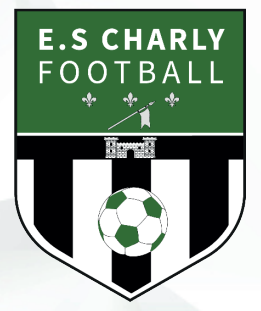 Dimanche 29 Janvier à 14H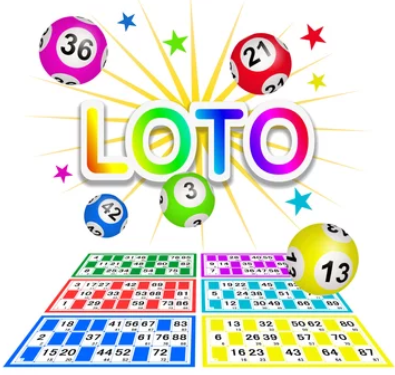 